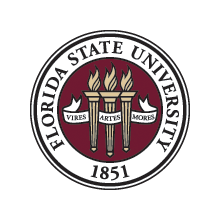 Florida State UniversityAnimal Care and Use AgreementInstitution A:  Institution Providing Oversight of Animal Care and Use ActivitiesInstitution B:  Institution Providing Award Funding for animal work to be conducted by Institution A.The Signatory Officials signing below agree that Institution B will rely on Institution A for review and continuing oversight of animal care and use as designated in this Animal Care and Use Agreement for the elements of the Research Project identified above that involve use of live vertebrate animals at Institution A.Institution A and Institution B acknowledge that both institutions maintain independent Animal Care and Use Programs and are qualified to perform animal care and use activities under federal, state, and local regulatory requirements.  The parties further acknowledge that each institution is responsible for animals housed and maintained at their respective facilities, regardless of funding source or animal ownership.   With respect to the Research Project referenced above, Institution A and Institution B acknowledge and agree to the following:The review and continuing oversight of animal activities at Institution A will be conducted in compliance with Institution A’s OLAW Assurance, if applicable, and all applicable regulations.Institution A has full responsibility for and will monitor ongoing animal activities.Institution A has established procedures for identifying and reporting noncompliance associated with animal care and use, and Institution A will report noncompliance promptly to all applicable regulatory authorities and officials at Institution B in a timely manner, but not later than 30 days from event discovery.  IACUC meeting minutes from Institution A and any additional documentation concerning procedures or activities relevant to the above reference project that must be maintained for compliance with PHS Policy and/or USDA Regulations will be made available to Institution B upon request.Institution A assumes responsibility for daily decisions regarding animal care during the period which animals are maintained at Institution A. Animal Transport: 	Animals will be transported from Institution A to Institution B   	Animals will be transported from Institution B to Institution A   	Animals will not be transported between institutions  Each party agrees to coordinate the transportation of animals with the other party to facilitate safe and secure transport of animals.  The shipping institution will be responsible for utilizing a qualified carrier for animal transport.  Responsibility for animal care will be assumed by the receiving institution upon signed receipt of animal shipment.  Both parties agree that this Agreement will be maintained for the duration of the Research Project and for an additional three years after completion of the Research Project.  All records relating to the animals used in the Research Project shall be accessible for inspection by authorized OLAW and USDA representatives.  By signing below, Institution A and Institution B agree to the terms and conditions set forth in this Animal Care and Use Agreement.____________________________________________		________________________________Signature of Signatory Official (Institution A)				Date____________________________________________		________________________________Printed Name							Institutional Title____________________________________________		________________________________Signature of IACUC Chair or Attending Veterinarian (Institution A)		Date____________________________________________		Printed Name							____________________________________________		________________________________Signature of Signatory Official (Institution B)				Date____________________________________________		________________________________Printed Name							Institutional Title____________________________________________		________________________________Signature of IACUC Chair or Attending Veterinarian (Institution B)		Date____________________________________________		Printed Name							Name of Institution:OLAW Assurance #:USDA Registration #:AAALAC Accreditation:	 Yes	 NoAAALAC Accreditation:	 Yes	 NoApproved IACUC Protocol #:Title of IACUC Protocol:   Principal Investigator:    Name of Institution:Florida State UniversityOLAW Assurance #:D16-00491 (A3854-01)USDA Registration #:58-R-0001AAALAC Accreditation:	 Yes	 NoAAALAC Accreditation:	 Yes	 NoResearch Project Title:Sponsor or Funding Agency:Award / Project Number(s):